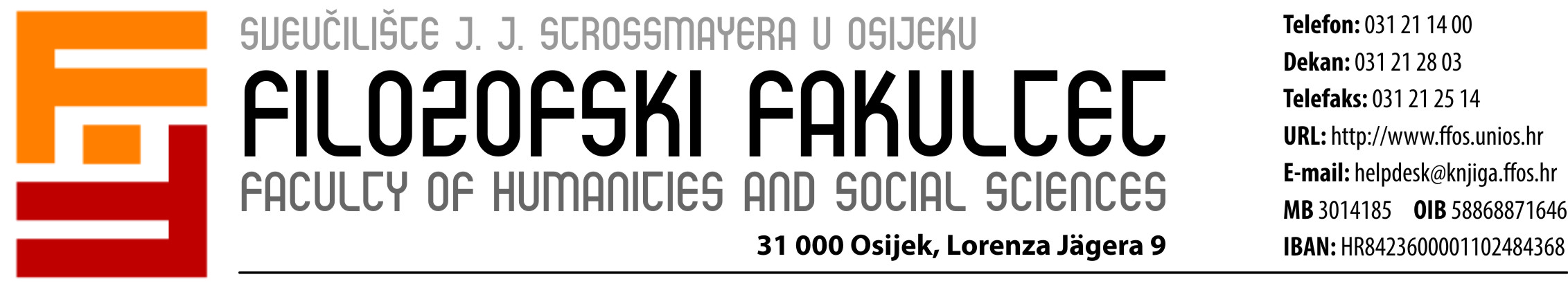 IZVJEŠĆE O ODRŽANOJ NASTAVINaziv studijskog programa: Poslijediplomski sveučilišni studij JezikoslovljeNaziv kolegija:Šifra:Akademska godina:Semestar (zaokružiti): 	1.	2.	3.	4.Broj studenata koji su upisali kolegij:Nositelj kolegija (zvanje, ime i prezime):Suradnici na kolegiju (zvanje, ime i prezime):	1. 2. 3. Napomene:Za vanjske suradnike koji su sudjelovali u izvođenju nastave kolegija navesti uz ime i prezime i naziv matične institucije.Sastavni dio ovoga izvješća je evidencija o održanoj nastavi. Tablicu u kojoj se vodi evidencija o održanoj nastavi potrebno je ispunjavati redovito. U slučaju više izvođača nastave istoga kolegija, evidenciju vode svi izvođači u istoj tablici. U slučaju otkazivanja nastave ili neodržanoga planiranog broja sati nastave potrebno je razlog navesti u napomeni izvođača kolegija.Nakon završene nastave potrebno je spremiti elektronički oblik izvješća (»spremi kao« dati naziv datoteci: Evidencija nastave naziv kolegija ak. god.) i poslati na e-mail adresu studija. Jedan primjerak izvješća o održanoj nastavi potrebno je otisnuti i potpisati u svim predviđenim poljima (nositelj kolegija i izvođač/i/ kolegija), priložiti mu obrazac s potpisima studenata prisutnih na nastavi i sve zajedno dostaviti prodekanu za nastavu.Potpisani primjerak izvješća o održanoj nastavi dostavlja se Uredu za studentska pitanja, referentu za poslijediplomski studij.Potpis nositelja kolegija EVIDENCIJA O ODRŽANOJ NASTAVIKolegij:__________________________	Izvođač nastave:_______________________	Semestar:   1.   2.   3.   4.   (zaokružiti)EVIDENCIJA O POHAĐANJU NASTAVEKolegij:_____________________________	Izvođač nastave:______________________		Semestar:   1.   2.   3.   4.   (zaokružiti)Ukupno sati nastavePlaniranoOdržanoPredavanja (P)Seminari (S)Vježbe (V)Datum održane nastaveVrijeme održane nastaveTemaOblik nastave (P, S, V)Broj satiBroj prisutnih studenata na nastaviPotpis izvođača nastaveDatum održavanja nastave i potpis studentaDatum održavanja nastave i potpis studentaDatum održavanja nastave i potpis studentaDatum održavanja nastave i potpis studentaIme i prezime